31. 3. 2020.,   UTORAKHRVATSKI JEZIKDanas učimo abecedu.Otvorite početnicu na str. 121.  Pročitajte abecedu tiskanih slova i naučite ju izgovarati. Zatim u svoje pisanke napišite naslov Abeceda i za svako  slovo abecede izmislite riječ koja počinje tim slovom. Riječi pišite VTS (velikim tiskanim slovima) jedno ispod drugoga, a slova napišite i velikim i malim slovom. Odaberi dvije riječi koje si naveo/navela i na kraju napravi ilustraciju (crtež).Radi ovako:AbecedaA a - AVIONB b - BALONC c – CVIJETZa kraj : vrednuj sebe tablicom na str.  120.LIKOVNA KULTURAIzradite pčelicu prema uputama učiteljice Đurđe. Služite se materijalom koji imate kod kuće i budite maštoviti!Zamolite roditelje da mi do idućeg utorka pošalju sliku vaše prekrasne pčelice.MATEMATIKADanas učimo o rednim brojevima. Prisjetimo se kako se razbrajamo na početku sata TZK: prvi, drugi, prvi, drugi ILI prvi, drugi, treći. Izgovaramo redne brojeve.  Oni označavaju mjesto u redu.Prebroji drvene bojice u pernici. Koliko ih ima? Izgovorili ste glavne brojeve. Oni označuju koliko čega ima.Razlikuj i nauči: glavne brojeve pišemo bez točke, a redne s točkom.Promotri utrku u udžbeniku na str. 50. Tko stiže 1. na cilj?  Tko je 2. ? Opiši, pričaj!U bilježnicu precrtaj i  zapiši:REDNI BROJEVI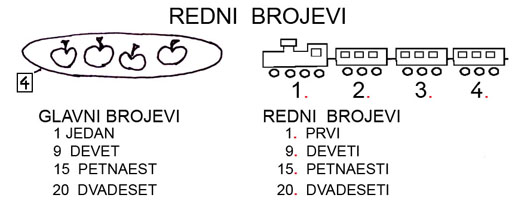 Pazi: za djevojčice kažemo: prva, druga, treća,…a za dječake prvi, drugi, treći,…Dopunjavaj zadatke u udžbeniku na str. 50. i  51. te vježbaj u zbirci na str. 91.SAMOPROCJENA – procijeni sam/sama svoje znanje.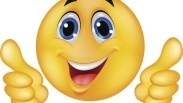 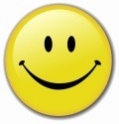 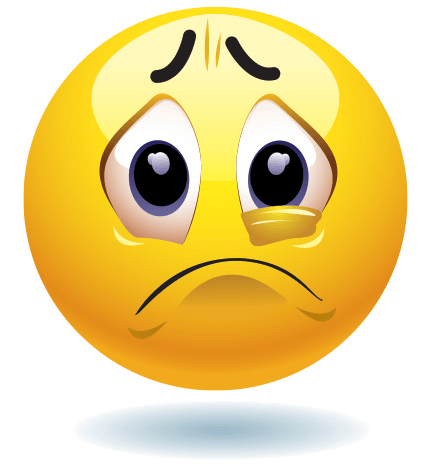 Super mi ide.                                            Razumijem gradivo,ali                            Ne razumijem baš.Rješavam zadatke bez greške.              trebam još malo vježbati.                  Dosta griješim. Trebam                                                                                                                                                   još puno vježbati.PRIRODA I DRUŠTVODanas ste uz učiteljicu Đurđu ponavljali o proljeću. Ponovite još jednom: koje promjene se događaju u prirodi u proljeće? Koje ptice se vraćaju u naše krajeve? Kakvu odjeću nosimo u proljeće? Što rade ljudi u ovo godišnje doba?Rješavajte zadatke u udžbeniku na str. 58. i  59. Igrajte još jednom igre i kvizove u digitalnom udžbeniku.